RAWALPINDI INSTITUTE OF CARDIOLOGYRAWAL ROAD, RAWALPINDIPH: 051-9281111-20Fax No: 051-9281357ANNUAL TENDER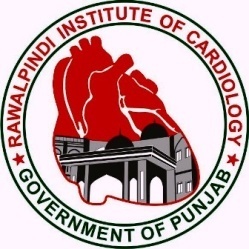 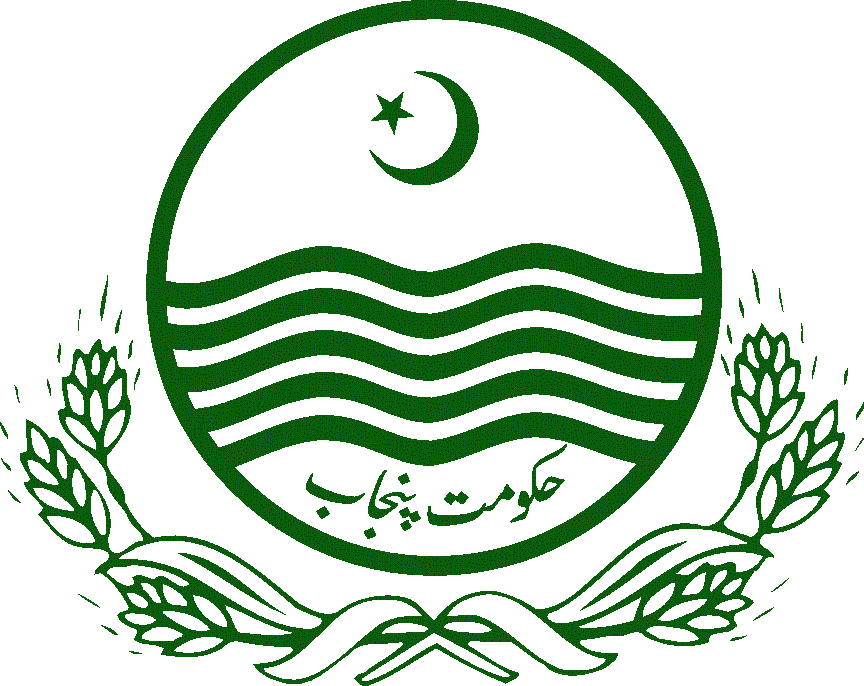 BIDDING DOCUMENTS FOR OPERATING & SERVICE CONTRACT OF HVAC SYSTEMFOR THE FINANCIAL YEAR 2023-24BID DATA SHEETCHECK LISTINVITATION FOR BIDS Rawalpindi Institute of Cardiology, Rawalpindi, invites sealed bids/tenders from the financially sound, income Tax/ Sales Tax registered firms for Annual Rate Contract of HVAC System installed at RIC-Rawalpindi for one year with effect from date of issuance of contract order which will be extendable for further three months. Detailed description / Technical Specification and Scope of work is given in Annexure-A & Annexure-B of Bidding Documents.Interested  eligible  bidders  may  get  the  Bidding  Documents  from purchase office  on  submission  of  written  application  along with  payment  of  non- refundable fee of Rs. 1000/- . Bidding Documents shall be issued upto 15-06-2023 on 02:00 pm. However, a copy of the Bidding Documents is also available for information only on the websites of Punjab Procurement Regulatory Authority (www.ppra.punjab.gov.pk) and www.ric.gop.pk until the closing date for the submission of bids.Bidding  will  be  conducted  through  Single  Stage  –  Two  Envelopes  bidding procedure as per PPRA Rule 2014 (Amended)Bids must be delivered to the address below at or before 10:00 am on 16-06-2023 Bid security of 2% of the estimated price (Rs.4,500,000@2% =90,000) in the shape of CDR / Bank Guarantee should be attached with the financial bid.  Late bids will be rejected.  Bids will be opened in the presence of the bidders’ representatives who choose to attend at the address below at 10:30 am on 16-06-2023. The Bidders are requested to give their best and final prices.NOTE:All bids should be submitted in tape or ring binding. Bids with loose papers shall be rejected straightaway. All documents should contain proper page marking, attached in sequence as indicated for evaluation in the bidding document and signatures of authorized person. Moreover, signing and stamping of each page of bidding document/form is mandatory otherwise bid shall be rejected straightaway.Medical SuperintendentRawalpindi Institute of CardiologyRawal Road, RawalpindiINSTRUCTIONS TO BIDDERSSource of Funds: RIC-Rawalpindi has allocated funds for Annual Rate contract of HVAC System which will be utilized by the RIC-Rawalpindi.Eligible bidders: - The bidders shall not be under a declaration of ineligibility for corrupt and fraudulent practices, declared by any Government (Federal/Provincial/District), a Local Body or a Public Sector Organization.Cost of Bidding: The bidder shall bear all costs associated with the preparation and submission of its bid, and the Procuring Agency shall in no case be responsible or liable for those costs, regardless of the manner or outcome of the bidding process.THE BIDDING PROCEDURESingle Stage two envelopes bidding procedure shall be used as per PPRA rules clause 38(2). (a) 2014 for Annual Rate contract of HVAC System where the bids to be evaluated on technical and financial grounds and the procedure for single stage two envelopes shall be: -The bid shall be single package consisting of two separate envelopes, containing separately the financial and the technical proposal.The envelops shall be marked as "Financial Proposal" and "Technical Proposal".In the first instance, the "Technical Proposal" shall be opened and the envelope marked as "Financial Proposal" shall be retained unopened in the custody of the procuring.The procuring agency shall evaluate the technical proposal in the manned prescribed in advance, without reference to the price and shall reject any proposal which does not conform to the specified requirements.During the technical evaluation no amendments in the technical proposal shall be permitted.After the evaluation and approval of the technical proposals, the procuring agency shall open the financial proposal of the technically accepted bids, publically at a time, date and venue announced and the communicated to the bidders in advance, within the bid validity period.The financial bids found technically non-responsive shall be turned un-opened to the respective bidders.The lowest evaluated bidder shall be awarded the contract order.THE BIDDING DOCUMENT1. CONTENT OF BIDDING DOCUMENTSThe items required, bidding for Annual Rate contract of HVAC System and contract order terms are prescribed in the bidding documents. In addition to the Invitation for Bids, the bidding documents shall include: -Instructions to bidders;General Conditions of contract order;Special Conditions of contract order;Technical Specifications;Bid FormPrice ScheduleThe "Invitation for Bids" does not form part of the Bidding Documents and is included as a reference only. In case of discrepancies between the Invitation for Bid and the Bidding Documents listed above, the said Bidding Documents shall take precedence.The bidder is expected to examine all instructions, forms, terms, and specifications in the bidding documents. Failure to furnish all information required by the bidding documents or to submit a bid not substantially responsive to the bidding documents in every respect shall be at the bidder's risk and may result in the rejection of its bid.CLARIFICATION OF BIDDING DOCUMENTSA prospective bidder requiring any clarification of the bidding documents may notify the Procuring Agency, in writing at the Procuring Agency's address, indicated in the Invitation for Bids. The Procuring Agency shall respond in writing to any request for clarification of the bidding documents, which it receives no later than ten (10) days prior to the deadline for the submission of bids prescribed in the Invitation for Bids. Written copies of the Procuring Agency's response (including an explanation of the query but without identifying the source of inquiry) shall be sent to all prospective bidders that have received the bidding documents.AMENDMENT OF BIDDING DOCUMENTSAt any time prior to the deadline for submission of bids, the Procuring Agency, for any reason, whether at its own initiative or in response to a clarification requested by a prospective bidder, may modify the bidding documents by amendment. All prospective bidders that have received the bidding documents shall be notified of the amendment in writing and shall be binding on them. In order to allow prospective bidders reasonable time in which to take the amendment into account in preparing their bids, the Procuring Agency, at its discretion, may extend the deadline for the submission of bids.PREPARATION OF BIDSLANGUAGE OF BIDThe bid prepared by the bidder, as well as all correspondence and documents relating to the bid exchanged by the bidder and the Procuring Agency shall be written in English. Supporting documents and printed literature furnished by the bidder may be in another language provided they are accompanied by an accurate translation in English.DOCUMENTS COMPRISING THE BIDThe bid shall comprise the following components,Bid Form and Price Schedule completed in accordance with instruction to bidders (to be submitted along with financial proposal).Documentary evidence established in accordance with instruction to bidders that the bidder is eligible to bid and is qualified to perform the Contract order if its bid isaccepted.Documentary evidence established in accordance with instruction to bidders that the goods to be supplied by the bidder are eligible goods and conform to the bidding documentsBid Security, Furnished in accordance with instruction to bidders.BID FORM & PRICE SCHEDULEThe bidder shall complete the Bid Form and an appropriate Price Schedule furnished in the bidding documents.BID PRICESThe bidder shall indicate on the appropriate Price Schedule monthly basis.Form of price Schedule is to be filled in very carefully typed. Every page is to be signed and stamped at the bottom. Any erasing/cutting may lead to the cancellation of the bid. No hand written bid will be accepted.The bidder should quote the prices of annual rate contract of HVAC system according to the strength / technical specifications as provided in the Form of Price Schedule and Technical Specifications.The bidder is required to offer competitive price. All prices must include the Punjab Service Tax (PST) and other taxes and duties, where applicable. If there is no mention of taxes, the offered / quoted price shall be considered as inclusive of all prevailing taxes/duties at the time of payment. The benefit of exemption from or reduction in the any taxes shall be passed on to the Procuring Agency.Prices offered should be for the current financial year. Conditional offer shall also be considered as non-responsive.While tendering your quotation, the present trend / inflation in the rate of goods and services in the market should be kept in mind. No request for increase in price due to market fluctuation in the cost of goods and services shall be entertained.BID CURRENCIESPrices shall be quoted in Pak RupeeDOCUMENTS ESTABLISHING BIDDER'S ELIGIBILITY AND QUALIFICATIONThe Contractor shall be responsible for rectification of defects immediately as and when noticed or reported will provide all necessary chemical dosing, cleaning, washing, oiling. greasing, repairing & motor winding, replacement of bearings, v-belts except the replacement of new parts.The Contractor registered with Pakistan Engineering Council Islamabad in relevantPEC Category C-1 (ME-01)for the year 2023 and have at least 5-years' experience for the Supply, Installed, Operation and Maintenance HVAC System Capacity 630-Ton (01-each) (Total No. 02)with allied equipment.Direct Fired AbsorptionChiller operators certified by Kawasaki Japan or Authorized dealer that capable to handle the system certificate attached (Mandatory).Certificate from Kawasaki Japan or Authorized dealer Agency must be attached with tender by the tendered, capable to operate Chillers System satisfactorily (Mandatory).The bidder shall furnish, as part of its technical bid, documents establishing the bidder's eligibility to bid and its qualifications to perform the Contract order if its bid is accepted.The documentary evidence of the bidder's eligibility to bid shall establish to the Procuring Agency's satisfaction that the bidder, at the time of submission of its bid, is eligible as defined under instruction to the bidders.The documentary evidence (to be submitted along with technical proposal) of the bidder's qualifications to perform the Contract order if its bid is accepted shall establish to the Procuring Agency's satisfaction:National Tax, General Sales Tax / Professional tax with documentary proof shall have to be provided by each bidder in the tender.The bidder is required to provide with the Technical Proposal, the name of items) for which they have quoted their rates in the Financial Proposals.PEC Category C1 and specialization Code ME01 is mandatory for technically acceptance of Bid.BID VALIDITYBids shall remain valid for the period up to 6 Months after the date of opening of Technical Bid, prescribed by the Procuring Agency. A bid valid for a shorter period shall be rejected by the Procuring Agency as non-responsive.The Procuring Agency shall ordinarily be under an obligation to process and evaluate the bid within the stipulated bid validity period. However, under exceptional circumstances and for reason to be recorded in writing, if an extension is considered necessary, all those who have submitted their bids shall be asked to extend their respective bid validity period. Such extension shall be for not more than the period equal to the period of the original bid validity.BIDDERS WHOAgree to the Procuring Agency's request for extension of bid validity period shall not be permitted to change the substance of their bids.Do not agree to an extension of the bid validity period shall be allowed to withdraw their bids without forfeiture of their bid securities (earnest money).FORMAT AND SIGNING OF BIDThe bidder shall prepare and submit its bid along with original purchase receipt. The bid shall be typed or written in indelible ink and shall be signed by the bidder or a person or persons duly authorized to bind the bidder to the Contract order. The person or persons signing the bid shall initial all pages of the bid, except for un-amended printed literature.SUBMISSION OF BIDSSEALING AND MARKING OF BIDSThe envelopes shall be marked as "FINANCIAL PROPOSAL and *TECHNICAL PROPOSAL in bold and legible letters to avoid confusion. The inner and outer envelopes shall be sealed and:Be addressed to the Procuring Agency at the address given in the Invitation for Bids and;Bear the name and number indicated in the Invitation for Bids.The inner envelopes shall also indicated the name and address of the bidder to enable the bid to be returned unopened in case it is declared as non-responsive" or "late".If the outer as well as inner envelopes are not sealed and marked as required by instruction lo bidders, the Procuring Agency shall assume no responsibility for the bid's misplacement or premature opening and shall be rejected forth with.DEADLINE FOR SUBMISSION OF BIDSBids must be submitted by the bidder and received by the Procuring Agency at the address specified under instruction to bidders, no later than the time and date specified in the Invitation for Bids. The Procuring Agency may, at its discretion, extend this deadline for the submission of bids by amending the bidding documents in accordance with instruction to bidders, in which case all rights and obligations of the Procuring Agency and bidders previously subject to the deadline shall thereafter be subject to the deadline as extended.LATE BIDAny bid received by the Procuring Agency after the deadline for submission of bids prescribed by the Procuring Agency shall be rejected and returned unopened to the bidder.WITHDRAWAL OF BIDSThe bidder may withdraw its bid after the bid's submission and prior to the deadline prescribed for submission of bids. No bid may be withdrawn in the interval between the deadline for submission of bids and the expiration of the period of bid validity specified in instruction to bidders.OPENING AND EVALUATION OF BIDSOPENING OF BIDSThe Procuring Agency shall initially open only the envelope marked "TECHNICAL PROPOSAL" in the presence of bidders' representatives who choose to attend, at the time, on the date, and at the place specified in the Invitation for Bids. The bidders' representatives who are present shall sign the Attendance Sheet evidencing their attendance. However, the envelope marked as "FINANCIAL PROPOSAL if it is sealed shall be retained in the custody of Procuring Agency without being opened and till completion of the evaluation process.The bidders' names, item(s) for which they quoted their rate and such other details as the Procuring Agency, at its discretion, may consider appropriate, shall be announced at the opening of technical proposal. No bid shall be rejected at technical proposal/bid opening, except for late bids, which shall be returned unopened to the bidder. However, at the opening of Financial Proposals (the date, time and venue would be announced later on), the bid prices, discounts (if any), and the presence or absence of requisite Bid Security and such other details as the Procuring Agency, at its discretion, may consider appropriate, shall be announced.The Procuring Agency shall prepare minutes of the bids opening (technical andfinancial).CLARIFICATION OF BIDSDuring evaluation of the bids, the Procuring Agency may, at its discretion, ask the bidder for a clarification of its bid. The request for clarification and the response shall be in writing, and no change in the prices or substance of the bid shall be sought, offered, or permitted.PRELIMINARY EXAMINATIONThe Procuring Agency shall examine the bids to determine whether they are complete, whether any computational errors have been made, whether required sureties have been furnished, whether the documents have been properly signed, and whether the bids are generally in order.In the financial bids the arithmetical errors shall be rectified on the following basis. If there is a discrepancy between the unit price and the total price that is obtained by multiplying the unit price and quantity, the unit price shall prevail, and the total price shall be corrected. If the bidder does not accept the correction of the errors, its bid shall be rejected, and its bid Security may be forfeited. If there is a discrepancy between words and figures, the amount in words shall prevail.The Procuring Agency may waive any minor informality, nonconformity, or irregularity in a bid which does not constitute a material deviation, provided such waiver does not prejudice or affect the relative ranking of any bidder.If a bid is not substantially responsive, it shall be rejected by the Procuring Agency and may not subsequently be made responsive by the bidder by correction of the nonconformity.EVALUATION & COMPARISON OF BIDSThe Procuring Agency shall evaluate and compare the bids, which have been determined to be substantially responsive.The Procuring Agency's evaluation of technical proposal/bid shall be on the basis of previous performances, previous test reports, inspection of plant/ factory / premises (if found necessary), previous experience, financial soundness and such other details as the Procuring Agency, at its discretion, may consider appropriate, shall be considered.However, the evaluation of financial proposal shall be on the basis of price inclusive of prevailing taxes and duties in pursuant to instruction to bidders.All bids shall be evaluated in accordance with the evaluation criteria and other terms &conditions set forth in these bidding documentsA bid once opened in accordance with the prescribed procedure shall be subject to only those rules, regulations and policies that are in force at the time of issue of notice for invitation of bids.EVALUATION CRITERIAFor the purposes of determining the lowest evaluated bid, facts other than price such as previous performances, previous experience, financial soundness and such other details as the Procuring Agency, at its discretion, may consider appropriate shall be taken into consideration. The following merit system for evaluation factors/ criteria can be applied for the TECHNICAL PROPOSALS initially.BID EVALUATION CRITERIAFor the purposes of evaluation, the word "product” would mean the specific item included in the bidders bid the specific make and model the bidder is including in the bid.TECHNICAL EVALUATION CRITERIAOrdinary Parameters NOTETotal Evaluation Criteria Marks = 100Bidders need to get at least 70 marks to qualify in technical proposal.Please mark Numbering on each pageThe firm must submit the tender /quotation with proper book binding and page marking otherwise offer will be straight away rejected.The firm will not quote alternate offer otherwise the bid will be rejected.The bid must comply with the advertised technical specifications of system; incomplete/conditional offer will straight away be rejected.CONTACTING THE PROCURING AGENCYNo bidder shall contact the Procuring Agency on any matter relating to its bid, from the time of the bid opening to the time the Contract order is awarded. If the bidder wishes to bring additional information to the notice of the Procuring Agency, it should do so in writing. Any effort by a bidder to influence the Procuring Agency in its decisions on bid evaluation, bid comparison, or Contract order award may result in the rejection of the bidder's bid. Canvassing by any bidder at any stage of the Tender evaluation is strictly prohibited. Any infringement shall lead to disqualification in addition to any other penalty Procuring Agency may in its discretion impose.QUALIFICATION & DISQUALIFICATION OF BIDDERSThe Procuring Agency shall disqualify a bidder if it finds, at any time, that the information submitted by firm was false and materially inaccurate or incomplete.REJECTION OF BIDSThe Procuring Agency may reject all bids before the acceptance of bids as per PPRA RulesCORRUPT OR FRAUDULENT PRACTICESThe Procuring Agency requires that the Procuring Agency as well as bidders Contract orders observe the highest standard of ethics during the procurement and execution of such Contract orders. In pursuance of this policy, the Procuring Agency defines, for the purposes of this provision. the terms set forth below as follows:“corrupt practice" means the offering, giving, receiving or soliciting of anything of value to influence the action of a public official in the procurement process or in Contract order execution: and"fraudulent practice" means a misrepresentation of facts in order to influence a procurement process or the execution of a Contract order to the detriment of the Procuring Agency, and includes collusive practice among bidders (prior to or after bid submission) designed to establish bid prices at artificial non-competitive levels and to deprive the Procuring Agency of the benefits of free and open competition;Shall reject a proposal for award if it determines that the bidder recommended for award has engaged in corrupt or fraudulent practices in competing for the Contract order in question;Shall declare a firm ineligible, either indefinitely or for a stated period of time, to be awarded a Contract order if it at any time determines that the firm has engaged in corrupt or fraudulent practices in competing for, or in executing a Contract order; onus of proof will be on the firm.GENERAL CONDITIONS OF CONTRACT ORDER APPLICATIONSUSE OF CONTRACT ORDER DOCUMENTS ANDINFORMATIONThe contractor shall not disclose the contract order, or any provision thereof, or any specification, or information furnished by or on behalf of the Procuring Agency in connection therewith, to any person other than a person employed by the contractor in the performance of the Contract order.The contractor shall not, without the Procuring Agency's prior written consent, make use of any document or information enumerated in condition of Contract order except for purposes of performing the contract order.Any document, other than the contract order itself, enumerated in condition of contract order shall remain the property of the Procuring Agency and shall be returned if so required by the Procuring Agency.PATENT RIGHTSThe contractor shall indemnify the Procuring Agency against all third-party claims of infringement of patent, trademark, or industrial design rights arising from use of the Repair, Operation and maintenance of HVAC Contract.INSPECTIONSThe inspection committee constituted by the authority shall inspect the performance of the contractor against repair operation and maintenance contract of HVAC system.DELIVERY AND DOCUMENTSThe Contractor in accordance with the terms specified in the Bidding Documents shall make delivery of the goods. The details of documents to be furnished by the Contractor are specified in Special Conditions of the Contract order.TRANSPORTATIONThe contractor shall arrange such transportation of the goods as is required to prevent their damage or deterioration during transit to their destination. All taxes shall be borne by the Contractor. Transportation including loading / unloading of goods shall be arranged and paid for by the Contractor.PAYMENTThe method and conditions of payment to be made to the contractor under this contract order shall be specified in Special Conditions of the contract order. The currency of payment is Pak. Rupees.PRICESThe bidder will give a certificate that the price charged are not more than from the prevailing price in the market or any others government institution and if nay discrepancy is found later on the prices charged excess will be covered form the security of the Contract order or his bills.CONTRACT ORDER AMENDMENTSNo variation in or modification of the terms of the contract order shall be made except by written amendment by the competent authority.SUB CONTRACT ORDERSThe Contractor shall not be allowed to sublet the job and award sub Contract orders under this Contract order.TERMINATION FOR DEFAULTThe Procuring Agency, without prejudice to any other remedy for breach of Contract order, by written notice of default sent to the Contractor, may terminate the Contract order in whole or in part, if the Contractor fails to deliver any or all installments of the goods within the period(s) specified in the Contract order, or within any extension thereof granted by the Procuring Agency; or if the Contractor fails to perform any other obligation(s) under the Contract order and if the Contractor, in the judgment of the Procuring Agency has engaged in corrupt or fraudulent practices in competing for or in executing the Contract order.FORCE MAJEURENotwithstanding the provisions of general conditions of Contract order the Contractor shall not before forfeiture of its Performance Guaranty/ bid Security, or termination/ blacklisting for default if and to the extent that its delay in performance or other failure to perform its obligations under the Contract order is the result of an event of Force Majeure. For the purposes of this clause Force Majeure means an act of God or an event beyond the control of the Contractor and not involving the Contractor's fault or negligence directly or indirectly purporting to mismanagement and/or lack of foresight to handle the situation. Such events may include but are not restricted to acts of the Procuring Agency in its sovereign capacity, wars or revolutions, fires, floods, earthquakes, strikes, epidemics. If a Force Majeure situation arises, the Contractor shall promptly notify the Procuring Agency in writing with sufficient and valid evidence of such condition and the cause thereof. The Committee of RIC-Rawalpindi, constituted for redresses of grievances, shall examine the pros and cons of the case and all reasonable alternative means for completion of contract order under the Contract order and shall submit its recommendations to the competent authority. However, unless otherwise directed by the Procuring Agency in writing, the Contractor shall continue to perform its obligations under the Contract order as far as is reasonably practical and shall seek reasonable alternative means for performance not prevented by the Force Majeure event.TERMINATION FOR INSOLVENCYThe Procuring Agency may at any time terminate the Contract order by giving written notice of one-month time to the Contractor if the Contractor becomes bankrupt or otherwise insolvent. In this event, termination shall be without compensation to the Contractor, provided that such termination shall not prejudice or affect any right of action or remedy which has accrued or shall accrue thereafter to the Parties.ARBITRATION AND RESOLUTION OF DISPUTESThe Procuring Agency and the Contractor shall make every effort to resolve amicably by direct informal negotiation any disagreement or dispute arising between them under or in connection with the Contract order. If, after sixty (60) days from the commencement of such informal negotiations, the Procuring Agency and the Contractor have been unable to resolve amicably a Contract order dispute, either party may require that the dispute be referred to the Arbitrator for resolution through arbitration. In case of any dispute concerning the interpretation and/or application of this Contract order shall be settled through arbitrator (nominated by the BOM of this institution) shall act as sole arbitrator.The decision taken and/or award made by the sole arbitrator shall be final and binding the Parties. However, Jurisdiction of the court will be barred.In Case of any dispute, Parties will go to arbitration; jurisdictions of the any court will be barred.APPLICABLE LAWThis Contract order shall be governed by the laws of Pakistan and the courts of Pakistan shall have exclusive jurisdiction.NOTICESAny Notice given by one party to the other pursuant to this Contract order shall be sent to the other party in writing and confirmed to other party's address specified in Special Conditions of Contract order.A notice shall be effective when delivered or on the notice's effective date, whichever is later.BID SECURITYThe tendered shall submit 2% call deposit receipt of the estimated cost (estimated cost Rs. 4,500,000/-) in favor of ED, RIC, Rawalpindi (copy with technical proposal and original with financial proposal). The contractor shall submit 5% call deposit receipt of the total contract amount as performance security in favor of MS. RIC, Rawalpindi, which will be return after the satisfactory / successful completion of the contract period.DELIVERY AND DOCUMENTSThe contractor has to submit 5% CD as performance security and 0.25% E-Stamp paper of total contract amount for contract agreement.The contractor shall provide the following documents at the time of delivery of goods to Consignee' end for verification and onward submission to quarter concerned, duly completed in all respect for payment.Original copies of Delivery Note / Challan (in triplicate) showing name of destination to which delivery is to be made, item's description and quantity in words and figures.Original copies of the contractor invoices (in triplicate) showing warranty, name of Procuring Agency, item's description, quantity, per unit cost, and total amount.Original copies of the Sales Tax Invoices (where applicable) in triplicate showing name of destination to which delivery is to be made, item's description, quantity, per unit cost (without GST), amount of GST and total amount with GSTNOTICESContractors can address for notice purpose to Procuring Agency's at "Medical Superintendent, RIC Rawalpindi."Note: All assessments and procuring procedures i.e. receiving, opening and awarding etc. shall be governed by the Punjab Procurement Rules, notified in 2014 and amendments thereafter.SPECIAL CONDITION OF CONTRACTPAYMENTMonthly installment after satisfactory / verification by the AMS / DMS Contract or nominated person by the Medical Superintendent, RIC, Rawalpindi, The Payment will be in Pak Rupees.PENALTIES! LIQUIDATED DAMAGESIn case where the deliveries as per contract are not completed within the time frame specified in the schedule of requirement, the Contract to the extent of non-delivered portion of supply may be cancelled followed by a Show Cause Notice. No supplies shall be accepted and the bid security will be forfeited and the firm shall be blacklisted minimum for a period of two years if the firm fails to supply the whole installments.Onus of proof of innocence shall be on the contractor.ROUTINE/PERIODIC REPAIR, OPERATION AND MAINTENANCEThe routine/periodic repair, operation and maintenance as per schedule shall include the following: -Function and operation safety checkAdjustment, stetting and lubrication including lubricant free of costCorrection of detected defects which results from normal wear and tear.Performing preventive work where this is deemed necessary by the companyReplacement of defective parts, chemical dosing (monthly/weakly) and labor free of costNOTEThe firm should have registration certificate of income tax, sale tax and professional tax.The firm should have 05-years sound experience in Kawasaki Absorption Equipment for repair, operation and maintenance of HVAC system with satisfactory certificate.Firm should have PEC Code ME01. It is compulsory for bidders to have otherwise their bid will be rejected.Contractor must have a team of qualified and experience Engineer/Supervisor, Forman, electrician mechanics and operators having experience to handle the equipment properly and staff will remain present throughout the shift.Successful Contractor shall provide passport size photographs and copies on ID cards of the maintenance and operational staff to the Principal for issuance of security passes.The Firm must have its registered office.The contractor will be responsible for rectification of defects immediately as and when noticed or reported.Additional charges will be borne by the firm in case of an Engineer hired from outside.The contractor shall handover all the HVAC/Central ACs in satisfactory working condition to the hospital at the expiry of the contract.The firm must possess necessary gadgets including consumable items i.e.1- Lubricants2- Greasing3- Valve glands4- Belts5- Cleaning materials & other consumable materials are included in this bidThe firm shall be responsible for rectifying of faults at the earliest possible at their own expenses any defect or fault the HVAC System which may develop at any time during contract period.All the replacements will be handed over to the hospital authority.If the contractor violates the terms and conditions of the tender, he will be served notice and contract will be terminated and the security deposit will be forfeited.Annexure-ATECHNICAL SPECIFICATIONSAnnexure-BSCOPE OF WORK:Contractor shall be responsible for round the clock operation of complete HVAC system, including complete servicing and maintenance of all the equipment's, as well as controls, components and accessories including minor and major repairs. Annual overhauling and servicing.Contractor shall operate the HVAC system round the clock (24-Hours) or as scheduled by the hospital authority.PLANT ROOMChecking for the working of all electrical/electronic and mechanical components of theHVAC System and equipment.Maintenance of daily operation log sheets.Any part of HVAC System which is required to service/maintenance/replacement at market rates will be rectified by the contractor within response time.Replacement of electrical/electronic/mechanical/HVAC components required for smooth operation of HVAC System on market rates.SCOPE OF WORKWashing and cleaning all kind of filters according to the schedule and replacement on market rates if required.Flushing and cleaning of strainers of water system monthly basis and replacement on market rates of their parts/complete valves/strainers on market rates if required.Servicing of automatic and safety controls of equipment and HVAC System and replacement of their defective parts on market rates.Checking of oil and other lubricant levels and changing the same when required on market rates for chillers and all the equipment components.Checking of belt driven parts of the equipment, adjustment of belt tension, alignment and replacement of belts at market rates when required.Checking of water levels and level control valves and repair replacement of these valves on market rates.Change of all kind of parts will be at market rates due to normal wear and tear whenever necessary.Adjustment of lubrication/greasing of bearings, glands of the equipment on market rates.Rewinding of all kind of electric motor replacement of their bearings/pullies at contractor end.Repair replacement of part of all kinds of pumps at contractor end.CHILLERS& HOT WATER GENRATORChemical and mechanical cleaning of condenser, absorber evaporator tubes, maintain inhibitors and chemical lithium bromide etc.  Monthly/weakly chemical / chemical dosing will be paid on market rates.Repair replacement of electronic/electrical/mechanical components (gasket, air pressure switches, magnetic connector, relay overload etc) at their own cost/contractor.Adjustment and calibration of automatic and safety controls will be paid on market rates (chillers card, software, refrigerant, safety valves, oil, all types of sensors).The company will be provide technical staff during the contract period In three shifts (08 hour per shift) (365-days)HVAC Engineer (Qty 01)   Engineer must have qualified by PEC recognized university (HVAC Engineer or Mechanical Engineer) should have at least 5 year experience in relevant field.    HVAC Supervisor (Qty 03)HVAC Supervisor should have qualified in DAE (Mechanical or Electrical) should have at least 5 year experience in relevant field. WATER PUMPSServicing of all water pumps.Adjustment of glands and bearings.Repair replacement of defective parts at market rates.COOLINGTOWERSServicing of cooling towers.Repair replacement of parts (tower fan blade, tower electromechanical system, PVC fills, all kind of valves and etc) on market rates of cooling towersAIR HANDLING UNITSFlushing and cleaning of water coils at their own cost.Checking and adjustment of dampers.Checking and adjustment of fan bearings and belts.Repair replacement of defective parts (bearings, belts, pullies, rewinding of motors, thermometer, fan blades, pressure gauges and etc) on contractor cost.ELECTRIC MOTORS AND STARTERSCleaning and checking of all components.Cleaning and adjustment of contactor, relays and etc.Checking of earthing.Checking of motor wiring insulation with meager.Repair replacement of defective parts (MCCB and ACB) on market rates.ELECTRIC CONTROL BOARDS AND ELECTRIC SYSTEMSChecking and servicing of all circuits breakers, fuses, contactors, relays, overload relays and other safety devices.Checking of wiring insulation and connections.Repair replacement of parts (circuits breakers, contactors, overload relays, phase sequence relay, CT/PT coils, ampere/volt meter, bus bars and other safety devices) on market rates.PIPING SYSTEMCleaning and flushing of all piping systems including chemical cleaning at market ratesServicing of all valves strainers etc.Repair of insulation jacketing and covering of all insulated piping.Repair replacement of parts (all kind of; valves disk, spindle, handle, socket, elbow, strainer, gland dories, and etcon market rates.DUCTING SYSTEMCleaning of ducts and diffusers.Repair maintenance of duct system.Repair replacement of parts (fabrication of duct, canvas insulation, cladding. glass wool, diffusers, and etc.) on market rates.MISCELLANEOUSGeneral Service of all UnitsMaintenance of cooling tower with adjustment of pullies.Gas charging of AC units complete with pressure testing and repair of leakages etc.Recalibration of control panels and adjustment of controls and frequency invertors.Servicing of gate valve and repair replacement of their partson market rates.Repair of water storage tank of cooling towers complete in all respects at theiron cost.Anything else required for smooth running of units not mentioned above.Contractor shall operate the HVAC System and shall ensure effective air conditioning in all the areas of building 24- hours a day, 7-days a week and 365-days a year without any exception or interruption. It is agreed between the parties that the HVAC system shall also operate on Sundays as well as on any public listed and or gazette holidays.Water, gas, diesel and electricity will be provided by the hospital as per standard (quality / pressure) requirement of the unit.PRICE SCHEDULE FOR ANNUAL RATE CONTRACT OF HVAC SYSTEM IN PAK REUPEESSign & Stamp of bidder: ___________________________Note: In case of discrepancy between unit price and total, the unit price shall prevail.Quoted rates should inclusive of all taxes if applicable (income tax, sales tax, PRA tax and etc.) payable to the central and provincial Government. Sign & Stamp of bidder: ___________________________DescriptionDetailBid reference numberRIC/PO/3618/23 Dated 02-06-2023Commencement of sale of Bidding Document	After one days of publishing of advertisement in newspaper. Last date of sale of Bidding Document15-06-2023, 02:00 pmLast date and time for the receipt of bidding Document16-06-2023, 10:00 amPre-bid meeting date, time and venue07-06-2023, 11:00 am At Office of Medical Superintendent RIC, RawalpindiDate, time and venue of opening of technicalBids16-06-2023, 10:30 am At Office of Medical Superintendent RIC, RawalpindiBid currencyPKRLanguage of bidEnglish or UrduAmount of bid security2% of the estimated price (Rs.4,500,000 @2% =90,000)Bid validity period180 DaysBidding procedureSingle stage – Two Envelop procedureAddress for communication:Medical SuperintendentRawalpindi Institute of CardiologyRawal Road, RawalpindiPhone: 051-9281111 Ext 1004Fax: 051-9281357Address for communication:Medical SuperintendentRawalpindi Institute of CardiologyRawal Road, RawalpindiPhone: 051-9281111 Ext 1004Fax: 051-9281357SR NoATTRIBUTESREMARKSREMARKSSR NoATTRIBUTESYESNO1Original receipt for purchase of tender2Acceptance of term and conditions(duly signed and stamped of tender bidding documents of each page)3Bidder will attach CDR 2% of estimated cost  (Rs.4,500,000@2% =90,000) (copy with technical proposal and original with financial proposal)4Company valid Registration with PEC (C-5) specialization in ME01 Mandatory to qualify for financial bid opening5Valid NTN6Valid GST / PST Number7Profession tax certificate8Similar nature Projects with award Letter9Company Registration (form-C/partnership deed/company registration)10Satisfactory performance of executed projects11Tools list12An affidavit on stamp paper of Rs. 100/- submitting following clauses.Firm will maintain the equipment and replacement of faulty part will be without any delay.Firm is never blacklisted on any ground in the past Firm will be provide rate list of the spare parts of chillers installed in hospitalUnder taking regarding availability of spare parts13The bidder shall submit authority letter in favor of person with their cell number who will sign the bid and attach the relevant meeting14Price schedule number be mentioned on technical bid15Audit Reports (last three years)16Bank Statement (last-year) 17CV of Staff18Training Certificate19Income tax Return (last years)20Required Documents for Technical Evaluation CriteriaSr.NoEvaluation ParametersM/s. XYZM/s. XYZ1Original receipt of Tender.Yes / NoYes / No2Affidavit from Bidder regarding non-blacklisting (Stamp paper of Rs.100/-)Yes / NoYes / No3Copy of Bid Security (2% earnest money of the estimated cost) (copy with technical proposal and original with financial proposal) Yes / NoYes / No4NTN Registration Certificate Yes / NoYes / No5GST Registration CertificateYes / NoYes / No6PEC Certificate C1 with specialization in ME-01Yes / NoYes / No7Bid Validity Yes / NoYes / No85-Year experience of similar projectsYes / NoYes / NoSr.NoAttributesRemarks1Experience Record Experience in operating and maintaining HVAC system in public or private sector multi-story buildings having centralized HVAC system.5 marks for each facility with the capacity 250 tons or above.(2 x 5 marks) =10 Maximum Marks 202Affidavit An affidavit on stamp paper of Rs.100/-Firm will maintain the equipment and replacement of faulty part will be without any delay.103Rate List of Spare Parts Firm will be provide rate list of the spare parts of Chillers installed in Hospital. 104Bank Statement last year 55NTN with Income Tax Return last year (3-Mraks) General Sales Tax (1-Mark)Professional Tax Certificate (1-Mark)  56Form-C / SECP, Incorporation Certificate or Partnership deed.107Staff for O & M B.Sc Mechanical Engineer - attach CV		1-No.    (10-marks)DAE HVAC / Air Conditioning - attach CV		2-Nos.Technical Helpers 				2-Nos.  Complain attendant 				1-Nos.208Expert Gas Fired Absorption Chiller operators certified by Kawasaki Japan or Authorized dealer that capable to handle the system certificate attached.Certificate from Kawasaki Japan or Authorized dealer Agency must be attached with tender by the tendered, capable to operate Chillers System satisfactorily.10+10S #.Equipment NameSpecificationsQtyAbsorption chillersBrand: KawasakiModel: ∑   TEC -630AN7CCooling capacity: 2147 KWHeating Capacity: 1072 KW02Cooling TowersBrand: MarleyProduct No. 2034602Drawing No. NC8411   Size: 820x127502Condenser Pumps with MotorPump made by KSBMotor made by SiemensCentrifugal Common based mounted pump-motor setHP: 75 Discharge (USGPM): 2745RPM: 145004Supply Pumps with MotorPump made by KSBMotor made by SiemensCentrifugal Common based mounted pump-motor setHP: 60Discharge (USGPM): 976RPM: 290003Return Pumps with MotorPump made by KSBMotor made by SiemensCentrifugal Common based mounted pump-motor setHP: 40Discharge (USGPM): 1464RPM: 290004Air Handling UnitBrand: York50Fan Coil UnitsBrand: York233Exhaust BlowersLocal Made15Diffusers/GrillsLocal Made50010.Condensing UnitBrand: York0211.Air CurtainCaravell04Lock Former for DuctsLocal 01Bendier Machine for Ducts Local 01Gola Nali Machine for Ducts Local 01Pipe Role Machine for DuctsLocal 01Water Pressure PumpROBUST01Sheet Cutter Machine Dewalt01Pipe Cutter Machine Leiya01Welding Plant Local01Sr. NoService NameRate Per Month Rs.1-Annual Rate Contract of Repair operation & maintenance of HVAC system Kawasaki Direct Fired Ab Chiller Type HVAC System Rates quotein Financial BidNote:Rates should be quoted included consumable items / material, V-belts, Chemicals, Motor Winding and Locally manufacturing items.Imported parts of Chillers / Machinery (refrigerant, valves, software and hardware) rates will be as per actual current market price.